

Breakfast Menu Pricing
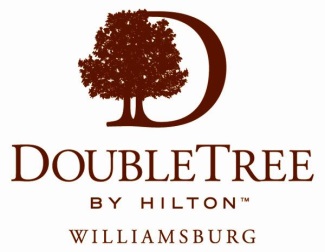 Continental BreakfastBreakfast on the Run- $15.95 per personColonial Continental - $14.95 per person
Breakfast BuffetsAll-American Breakfast - $20.95 per personHealthy Starter - $18.95 per person Breakfast Buffet EnhancementsYogurt & Granola Parfait with Fresh Berries 						$2.95Pancakes, Waffles or French Toast with Assorted Toppings and Whipped Cream 	$2.95Virginia Ham Frittata with Spinach, Onions, and Cheese 				$3.95Southern Style Grits with Monterey-Jack & Cheddar Cheese 				$2.95Turkey Sausages 									$1.95Fresh Sliced Seasonal Fruit 								$4.95Fresh Baked Scones							       $24.95 (a dozen)Granola Bars 								       $19.95 (a dozen)
Boiled Eggs 					  			       $24.95 (a dozen)
Omelet Station Cooked to Order 
$5.95 per person; Required Chef’s Attendant … $75.00Non-Alcoholic Beverage Station
$4.50 per person
Bloody Mary & Mimosa Bar
$15.00 per person; Required Bartender … $75.00Plated BreakfastsAmerican Favorite - $16.95 per person
The Jamestown - $17.95 per person

Classic Breaks Pricing

Beverage Only Breaks

Coffee Break - $9.75 per person
Beverage Break - $9.25 per person
Continuous Beverage Break4 Hour Package …$9.00 per person (AM)	    $10.00 per person (PM)8 Hour Package……...…. $15.00 per personAll Day Package ………… $18.95 per person
A break may be moved once (inside same location only) at an additional fee of $50.00.
Combination Breaks

Taste of Virginia - $17.95 per person

Energy - $12.95 per person

Fondue - $14.95 per person

Virginia Peanut Trail Mix - $13.95 per person

Krispy Kreme - $10.95 per person

Peanut Butter and Jelly - $13.95 per person

Southern Sweets - $15.95 per person

Cookie Monster - $12.95 per person

Lunch Menu Pricing
Lunch Buffets
 Doubletree BuffetTwo Entrees - $26.95 / Three Entrees - $29.95
Picnic in the Park - $26.95 per personSanta Fe Buffet- $26.95 per person(With Fajita Action Station - $75.00/Hour Attendant Fee)Tuscany Buffet - $28.95 per personOrient Express - $28.95 per personCold Deli Lunch - $22.95 per person
(add. $3.00 per person to add soup)Wrap & Run - $23.95 per person
Plated LunchCumin-Crusted Pork Loin with Apple Chutney… $24.95 per person
Seared Salmon with Lemon Dill Beurre Blanc… $26.95 per person
Grilled Flat Iron Steak Topped with Caramelized Onion Demi-Glace… $27.95 per person
Chicken Florentine… $25.95 per personFrontier Chicken…$25.95 per personColonial Chicken Glaze … $26.95 per personVegetarian Option… $23.95 per personGluten-Free Option… $25.95 per personSouthwest Chicken Salad….$20.95 per personChilled Salmon Nicoise Salad…$21.95 per person

Boxed Lunch - $19.50 per person
Children’s Meal - $11.95 per Child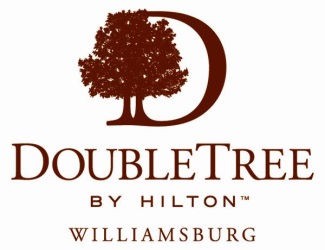 Reception Menu Pricing

Happy Hour Reception - $23.95 per person
DoubleTree Welcome Reception - $32.95 per personStandard Reception - $175.00 per 50 piecesPremium Reception - $200.00 per 50 pieces
Reception EnhancementsDomestic and Imported Cheese Display…. $5.50 per personFresh Fruit and Berry Display…. $4.50 per personVegetable Crudités…. $4.50 per personGrilled Balsamic Marinated Vegetables…. $5.50 per personSpinach & Artichoke Dip…. $3.00 per personChesapeake Seafood Dip… $5.00 per personJumbo Gulf Shrimp Cocktail…. $45.00 per DozenSeafood Bar…. $17.50 per person (30 min.)Fresh Market.…$17.95 per person (50 min.)Dessert Table.…$8.00 per person (30 min.)Viennese Dessert Table.…$12.50 per person
 Carving Stations
Carving Stations Require a Chef Attendant at $75.00 per Chef 

Slow Roasted Breast of Turkey Carving Station…$10.95 per personBaked Cured Virginia Ham Carving Station …$10.95 per person
Roasted Steamship of Beef Carving Station …$13.95 per personSlow Roasted Prime Rib of Beef Carving Station …$13.95 per personRoasted Beef Tenderloin with Peppercorn Crust Carving Station …$16.95 per person
Action Stations
Action Stations Require a Chef Attendant at $75.00 per Chef

Street Tacos…$8.50 per person
Taste of Italy…. $6.50 per person
Southern Grits … $7.50 per person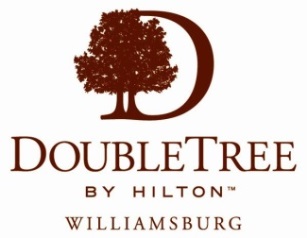 Dinner Menu Pricing
Signature Williamsburg DinnerOne Entrée $32.95 / Two Entrees $35.95Dinner Buffets

DoubleTree Buffet
Two Entrees $35.95 / Three Entrees $38.95Creole Buffet - $40.95 per personBlackened or Fried Catfish (+$3.00 pp)
Plated DinnerFrontier Chicken…$35.95 per personColonial Chicken… $35.95 per person
Chicken Piccata with Lemon Beurre Blanc… $33.95 per person
 Pan-seared Sesame Crusted Salmon Filets… $35.95 per personStuffed Flounder… $38.95 per personPan-seared Jumbo Lump Crab Cake with Dijonnaise Cream Sauce… $40.95 per personWhole Grain Mustard & Black Pepper-Crusted Pork Loin with 
Wild Mushrooms in Marsala Sauce… $33.95 per personRoasted and Sliced New York Strip in Red Wine Bordeaux Sauce … $41.95 per personGrilled Flat Iron Steak Topped with Caramelized Onion Demi-Glace… $36.95 per person
Vegetarian Option… $28.95 per personGluten-Free Option … $30.95 per personCombination Entrée 1 … $46.95 per personCombination Entrée 2 … $51.95 per personChildren’s Meal - $14.95 per Child

Bar Pricing

Catering Beverage Receptions
*Bartender required at a $75.00 fee for 3 hours of service.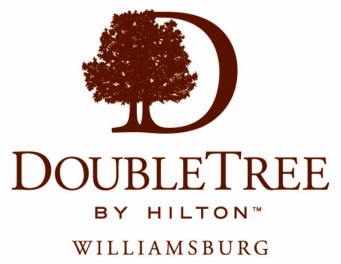 Host Catering Bar
House Liquor...…....$7.00 / Premium Liquor…..$8.25
Domestic Beer………………………………………..……...$4.75
Imported Beer…………………………………………...…..$5.50
Wine by the Glass………………………………………..….$7.25
Juice & Soda….…………………………………………….…..$3.00
Mineral Water…………………………………………………$3.00Cash Catering Bar
House Liquor……....$7.50 / Premium Liquor…..$8.75
Domestic Beer…………………………………………..…...$5.00
Imported Beer………………………………………………..$5.75
Wine by the Glass………………………………………..….$7.50
Juice & Soda….…………………………………………….…..$3.25
Mineral Water…………………………………………………$3.25

Unlimited Cocktail Hour Packages 
**Bartender required at a $75.00 fee.Limited Bar
$35.00 per person
Additional Hour at $10.00 pp

House Brand Liquor
$40.00 per person
Additional Hour at $12.00 pp 

Premium Brand Liquor
$45.00 per person
Additional Hour at $14.00 pp